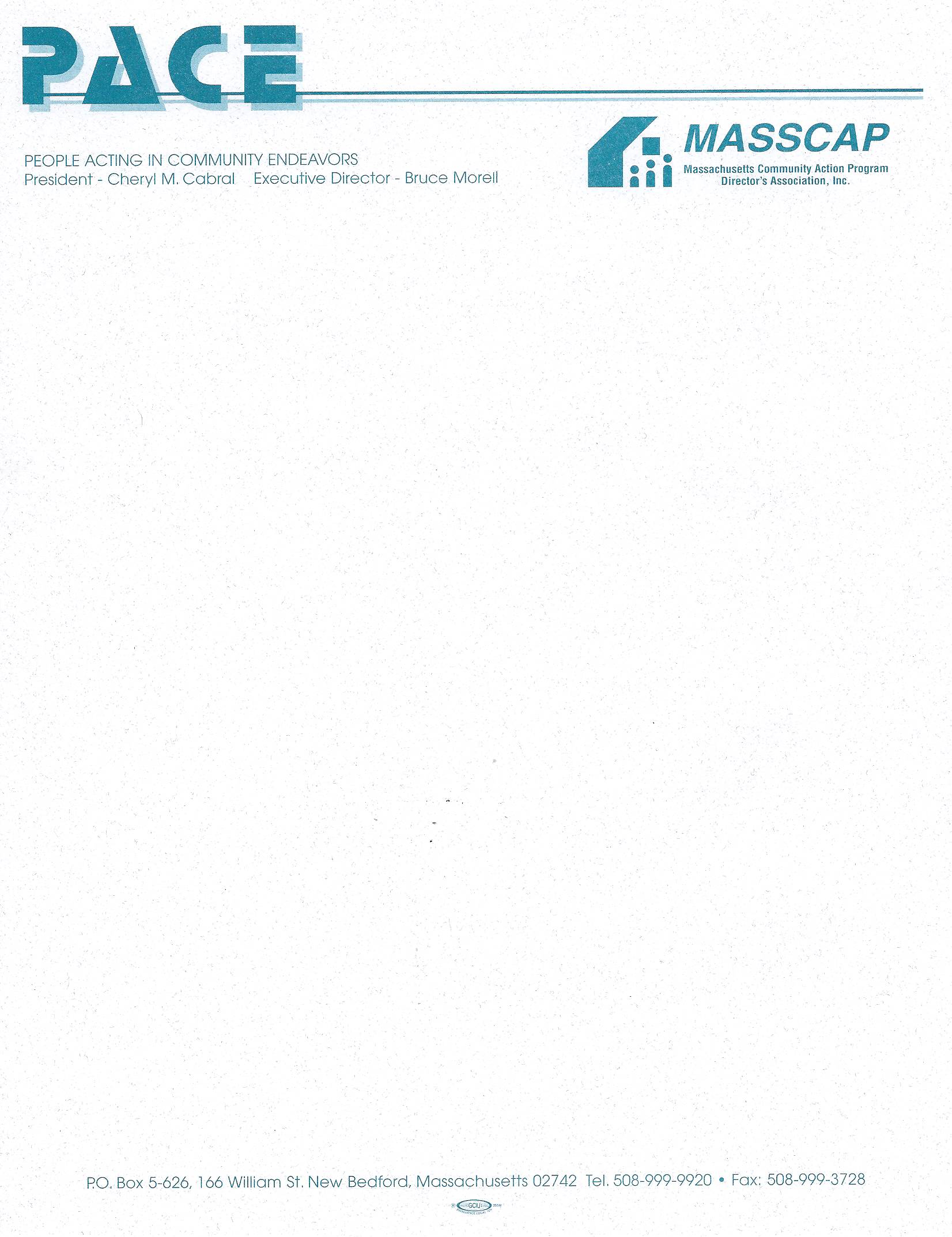 Cover Page										1Table of Contents									2Foreword										4Section I:	Plan Assumptions.  						5Section II:	General								62-1. 	PurposeApplicability and ScopeAuthoritiesDefinitionsSection III:	Operational Concept						73-1	Objective3-2	Concept of Execution 3-3	Staff Resource Contingency Plan  3-4	Essential Functions3-5	Technology Back-up systems3-6	Direction and Control (Succession and Delegation of Authority) 3-7	Hours of OperationSection IV:	Disaster Recovery and Business ContinuityPlan  Activation/Termination 	       						104.1        Disaster Recovery and Business Continuity Plan ActivationSection V:	Disaster Recovery and Business Continuity Plan  Responsibilities								11 	Responsibilities of Senior Management  	Responsibilities of Professional Personnel 	Responsibilities of Administrative Personnel  	Responsibilities of Support Personnel  	Responsibilities of Contract Personnel Section VI:	Coordinating Instructions. . . . . . . . . . . . . . . . . . . . . . . . . . . . . . . . 12Vital Records and Databases Tests, Training and Exercises (TT&E) Communications Security Appendices										13Foreword The purpose of this plan is to lay out a process to continue to provide services to the community in the event of natural, man made or technological event that threatens the agency with a prolonged interruption of services.  Whether it is due to a fire, flood, technological breakdown or in an extreme case, terrorism, this Disaster Recovery and  Business Continuity Plan will act as a guide to prevent the disruption of services to the Greater New Bedford community.  This plan outlines a comprehensive approach to ensure the continuity of essential services when a disaster strikes while ensuring the safety and well being of employees, the emergency delegation of authority, the safekeeping of records vital to the agency and its clients, emergency acquisition of resources necessary for business resumption, and the capabilities to work at alternative work sites until normal operations can be resumed. Section I:	Plan AssumptionsDisaster Recovery and Business Continuity Plans to continue operations need to be flexible to address the effects of disaster/crisis event on the organization’s operations. The following list of assumptions outlines the potential impact on an agency’s organizational capacity to continue operations. Assumptions: The ability of the agency to carry out normal day to day functions may be impaired due to a disaster/crisis at any one of the seven sites of PACE operations.PACE has seven facilities and one or more may become unfit for human habitation due to a disaster/crisis.Due to increased reliance on technology, a technological breakdown could impair the agency from carrying out normal day to day functions.The fact that so many clients rely on financial assistance through PACE, fiscal operations are critical to the day to day functions of the agency.There will be at least one facility that is not affected by the event.The will be an ability, at least minimally, to redeploy staff to conduct essential functions of the organization.An emergency condition may require the devolution of essential functions to other personnel or possibly relocations site(s). Some of the information and communications systems supporting operations during normal non-emergency periods may not be available. Section II:	General PurposeThis Disaster Recovery and Business Continuity Plan I an internal organizational effort to ensure that a viable capability exists to continue essential functions through plans and procedures that delineate essential functions; specify succession to office and the emergency delegation of authority; provide for the safekeeping of vital records and databases; identify alternate operating facilities; provide for interoperable communications; develop alternative scheduling to offset staff losses; provide staff support during emergencies; and validate the capability through tests, training and exercises.Applicability and ScopeThis document applies to all personnel, Board of Directors and associates at PACE Inc. of . ResponsibilitiesThe Executive Director, Bruce Morell is responsible for the development of viable and executable contingency plans for Disaster Recovery and Business Continuity Plan for PACE, Inc. In his absence, the order of succession in Appendix B shall act as a guide.a.  Each program headquarters will develop and maintain a current critical function list that identifies its essential functions and the individuals to support them.  DefinitionsThe following terms or phrases are found in this document. Disaster Recovery and Business Continuity Plan Plan: Plan that provides for the continuity of essential functions of an organization in the event an disaster/crisis that threatens the agency with a prolonged interruption of services.Event: Emergencies, potential emergencies, disasters or crisis’s that may affect a department or agency’s ability to carry out its essential functions, such as, but not limited to: epidemics or pandemic disease; natural disasters such as floods, earthquakes or tornados; terror attacks, or related emergency events. Essential Functions: Essential functions are those functions that enable PACE, Inc. to provide vital services to clients, maintain safe and quality operations, maintain the safety of employees and associates, and sustain an administrative base during an emergency. Section III	Operational Concept 3-1 ObjectiveThe objective of this plan is to ensure the execution of the PACE, Inc. essential functions during any crisis and to provide for the safety and well being of the employees during any emergency when a sudden or ongoing and severe reduction in staff/human resources critical to the safe and effective operation of the organization threatens to occur. Specific objectives of this plan include: Ensuring the continuous performance of essential functions during an emergency; Protecting the safety and productivity of working staff; Reducing or mitigating disruptions to operations; Minimizing damage and losses; and;Achieving a timely and orderly recovery from an emergency and resumption of full service to customers.3-2 Concept of ExecutionEmergencies, or threatened emergencies, may adversely affect the ability of PACE, Inc. to continue to carry out essential functions and operation. PACE, Inc. may direct full or partial activation of the Disaster Recovery and Business Continuity Plan. Activation of the plan may initiate the transfer of essential functions or the deployment of pre-identified personnel and equipment/supplies. Activation of the plan may also involve significant alteration of work plans and assignments of staff to critical work areas; use of contractors; extension of overtime for workers, and similar alternatives to offset any disruption of critical services.The Plan may be activated if a disaster/crisis has the potential to disrupt services PACE provides to the community. It should be kept in mind that the Plan is NOT an evacuation plan; rather it is a deliberate and planned deployment of pre-identified personnel and/or the transfer of essential functions. Should activation of the plan be necessary Executive Director or successor will disseminate notification of the activation of the Disaster Recovery and Business Continuity Plan with appropriate instructions, by available means including radio, television, telephone, cell phone or e-mail.  Pre-identified personnel should follow the instructions given and or in accordance with the instructions contained in this Disaster Recovery and Business Continuity Plan.If the disaster/crisis results in loss of life, a major consideration becomes reconstitution of key leadership positions with personnel drawn from surviving departmental locations and elements, in accordance with the Order of Succession (See Section 3-7).  Following the event, the primary effort will be the regeneration of the PACE, Inc offices with adequate personnel (and/or facilities) to restore complete business operations. Reconstitution activities are oriented towards the needs of the program/facility that is affected by the event.When sufficient functions have been restored at the original work site and/or other occupied space or a reconstituted facility(s), the Executive Director or his/her designated successor can order the termination of the Disaster Recovery and Business Continuity Plan operations. 3-3 Staff Resource Contingency Plan Each Center/Program head will assess staffing needs for each organizational unit and develop a contingency plan to provide for alternative staffing in the event triggering the implementation of the Disaster Recovery and Business Continuity Plan. The plan will include: Identification of critical operation points necessary for continuity of operations (e.g., management staff; specific levels of expertise, training or experience; recording or documentation requirements; health and safety concerns), that may be necessary for business to continue and for workers to provide services. Plan for service reduction based on need, critical nature of function as a support for organization or local population, and other factors.Evaluation of potential health and safety issues that might arise from the event. Liability assessment by staff and insurance agents if appropriate.Identification of contractors or other staff options that may alleviate problems resulting from the event.Identification of work options available through “telecommuting” or other off-site possibilities.Assessment of flexible leave options that would allow employees to address family needs while continuing to support the employing organization through a flexible work plan where feasible.Assessment of union issues surrounding overtime issues and disaster support/sharing of responsibilities among workers.Training of workers on an annual basis with regard to contingency planning and the need for personal back up plans for transportation, family needs, etc.3-4 Essential FunctionsPACE Inc. shall ensure essential function continuity or resumption as rapidly and efficiently as possible in the event of an event triggering the Disaster Recovery and Business Continuity Plan. The following functions are considered essential functions: Infrastructure/Administrative functions.Fiscal operations.Internet access/TechnologyTelecommunicationsChild Care services.Fuel Assistance Payments/EmergenciesHuman ResourcesCase ManagementFood Bank Operations3-5 Technology Back-up systemsHead StartHead Start uses Child Outcome Planning and Assessment, a web based software system to track family demographic information, pupil progress and assessments in addition to a variety of measures.  COPA data is stored in the server of the software manufacturer and is backed up to prevent loss of information if an event occurs.  For other data for the Head Start Program, a flash drive back-up is performed daily and stored off site.Fuel Assistance, Housing Unit and Food Bank The Fuel Assistance Program, Housing Services Program and the Food Bank use the Octopia software system that is web-based.  All information is backed up by the software vendor and is retrievable if there is an event that causes a technological breakdown.FiscalOur fiscal department operates on a   system and is backed up nightly to a tape drive and once a week, a tape drive back up is created of the whole system and stored off site for emergency back up protection in the case of an event that cause physical damage to the computer system or facility.YouthBuildThe YouthBuild Program uses a web based reporting system to track participants process and demographic information. All information is backed up by the software vendor and is retrievable if there is an event that causes a technological breakdown.Child Care WorksChild Care Works uses a web based system, developed and supported by the Commonwealth of Massachusetts Office of Early Education and Care. All information is backed up by the Commonwealth and is retrievable if there is an event that causes a technological breakdown.3-7 Direction and Control Succession The following is an order of succession for the Executive Director if he/she is no longer able to carry out his/her functions. (Appendix B) Delegation of AuthorityDelegation of Authority under Disaster Recovery and Business Continuity Plan creates continuity in the flow of authority from the Agency Head cascading to successors.  Official delegations of authority are contained in Appendix C. The agency/organization principal or his/her designated successor, will order activation of the Disaster Recovery and Business Continuity Plan. 3-8  Hours of OperationDuring contingencies, the Executive Director or designated individual will determine the hours of work for personnel. Working hours of certain employees will vary depending on the severity of the event however, it is expected that the working hours of most staff will be similar to normal non-emergency periods. Section IV: Disaster Recovery and Business Continuity Plan   Activation4.1  Disaster Recovery and Business Continuity Plan  Activation Disaster Recovery and Business Continuity Plan will be activated upon notification of the Executive Director or his/her successor when an event happens or the threat of an event necessitates activation. Upon activation the Disaster Recovery and Business Continuity Plan, the Executive Director or his/her successor will communicate directly with senior management staff and the President of the Board of Directors.Termination of the Disaster Recovery and Business Continuity Plan will be initiated upon determination that a) staff resources have returned to normal levels and b) notification that an imminent disease threat no longer exists. Section V: 	Disaster Recovery and Business Continuity Plan Responsibilities 5-1   Responsibilities of Senior Management personnel Review of mission critical functions for the organization.Evaluation of current staffing levels and resource deploymentEvaluation of immediate and ongoing staff needs based on existing and         predicted levels of human resources available.The Executive Director or successor will determine an alternative site for essential agency functions in the event of an event that makes a worksite uninhabitable. Since PACE has seven worksites, a functioning worksite within the agency will be selected as a temporary worksite for the affected program(s).The Executive Director or successor will contact the insurance company to initiate a claim if appropriate.The Executive Director or successor will immediately contact the President of the Board of Directors to inform him/her of the conditions of the agency.The Executive Director or successor will contact the local media outlets if appropriate.The Executive Director or successor will contact the appropriate technology consultant if there is a need for technological support.The Executive Director or successor will deploy an Emergency Staffing Plan for the affected site(s). 5-2   Responsibilities of Professional personnel The responsibilities of Professional personnel will be to support critical operations at   maximum feasible capacity as identified by Senior Management personnel. Professional personnel may be re-deployed to programs requiring assistance outside of their standard functional job definition.  5-3  Responsibilities of Administrative personnel Administrative personnel will be responsible for providing support across the organization for key operations such as payroll, vital records maintenance, customer support, database management, and similar functions, and may be re-deployed to other programs requiring additional assistance.  5-4  Responsibilities of Support personnel    Support personnel will be responsible for providing services across the organization as     necessary, and may be re-deployed to other programs requiring additional assistance.  5-5  Responsibilities of contract personnel Contract personnel will be responsible for their assigned job function, but may be re-deployed where feasible across operations. Section VI:	Coordinating Instructions6-1  Vital Records and DatabasesPersonnel will be deployed during an emergency to ensure the protection and ready availability of electronic and hardcopy documents, references, records, and information systems needed to support essential functions under the full spectrum of emergencies.  Agency personnel will be identified before an emergency in order to have full access to use records and systems to conduct their essential functions.  6-2  Tests, Training and ExercisesTests, training and exercises should be carried out regularly or at least once yearly to evaluate the Disaster Recovery and Business Continuity Plan and improve the ability of the agency/organization to execute the Disaster Recovery and Business Continuity Plan effectively. Testing will include a) Individual and team training of agency Disaster Recovery and Business Continuity Plan staff and emergency personnel to ensure currency of knowledge and integration of skills necessary for plan execution; b) Internal agency testing of Disaster Recovery and Business Continuity Plan  plans and procedures to ensure the ability of the agency to perform essential and mission critical functions; c) Testing of alert and notification procedures and systems.6-3  CommunicationsCommunications systems including cell phones, email, smart phones and similar mechanisms should be evaluated for interoperability and flexible exchange of use across the agency where feasible. Cell phone numbers, email addresses, and other information should be readily available to all staff who may be re-deployed, and contact information outside the agency necessary to core operations also made available where feasible for internal use and continuity of operations. 6-4  Security Security of agency facilities, records, materials and other resources will be evaluated pre-event and post-event to ensure protection of PACE property, paper and electronic files and the facilities.  Steps to be taken include, depending on the severity of the event, hiring security personnel if fire/burglar alarms are not operable, out-posting staff to secure affected facilities during work hours, hiring of industrial cleaners if needed, physically moving stored files, physically removing back-up disks/tapes or any combination of needed actions.                                                        AppendicesAppendix A 		Essential Functions. . . . . . . . . . . . . . . . . . . . . . . . . . . . . . . . . . . 14Appendix B 		Order of Succession. . . . . . . . . . . . . . . . . . . . . . . . . . . . . . . . . . .15Appendix C 		Delegation of Authority. . . . . . . . . . . . . . . . . . . . . . . . .. . . . . . .18Appendix D               Insurance Coverage and Agent………………………..……...19Appendix AEssential Functions of PACE, Inc.AdmisitrationFiscal OperationsFuel Assistance Program Food Bank Child Care Works Voucher ManagementHead Start ProgramAppendix BOrder of Succession     Administration Name: Bruce Morell, Executive Director Contact Information: Telephone #’s (W) 508 999-9928 (H) 508 674-8029 (Cell) 508 971-9277   pacemorell@aol.comName:  Khazan, Assitant Executive Director/Human Resources Director Contact Information: Telephone #’s  (W) 508 999-9678 (H) 508 992-0949 (Cell) 508 951-2445   LFK487@MSN.COMName: Debra Beaulieu, Director of Development Contact Information: Telephone #’s (W) 508 999-9920 (H) 508 995-9348   DBEAULIEU@PACEINFO.ORGName: Allen Ayers, Director of Finance Contact Information: Telephone #’s (W) 508 999-9937 (H) 508 224-7287 (Cell) 508 813-1750 AAYERZ@AOL.COMOrder of Succession    Head Start  Name: Karen Surprenant, Head Start DirectorContact Information: Telephone #’s (W) 508-999-1286   (H) 508-991-2401 (Cell) 508-971-4777      ksurprenant@paceheadstart.orgName: Paula Sorenson, Director of Children’s ServicesContact Information: Telephone #’s (W)  508-999-1286   Name: Janice Roderiques, Administrative CoordinatorContact Information: Telephone #’s (W) 508-999-1286 (H) 508-951-2480jroderiques@paceheadstart.orgName: Jean Isabelle, Family Services CoordinatorContact Information: Telephone #’s   (W) 508-999-1286  (H) 508-759-8514jisabelle@paceheadstart.orgORDER OF SUCCESSION    CHILD CARE WORKSName: Cyndi Couto, Child Care Works DirectorContact Information: Telephone #’s (W) 508 999-9930 (H) 508 946-2151 (Cell) 508 561-7203  CCouto@paceccw.orgName: Jackie Morel, Administrative AssistantContact Information: Telephone #’s (W) 508 999-9930 (H) 508 999-6178 (Cell) 508 954-4153jmorel@paceccw.orgName: Carmen Ayres, Voucher Day Care ManagerContact Information: Telephone #’s (W) 508 999-9930 (Ext. 115)  (H) 508 998-8595 (Cell) 965-8327  cmayres@paceccw.orgORDER OF SUCCESSION     FINANCEName:  Allen Ayers, Director of FinanceContact Information: Telephone #’s (W) 508 999-9937  (H) 508 224-7287  (Cell) 508 813-1750  aayerz@aol.comName: Denise Silva, Financial CoordinatorContact Information: Telephone #’s (W) 508 999-9937 (H) 508 763-3250 (Cell) 508 728-2474 spacefin1@aol.comName: Gail Costa, Financial CoordinatorContact Information: Telephone #’s (W) 508 999-9937 (H) 508 990-0339 (Cell) 508 951-8530spacefin1@aol.com Name: Alicia Cook, BookkeeperContact Information: Telephone #’s (W) 508 999-9937  (H) 508 990-7044 (Cell) 508 353-2293  cookie241999@aol.comORDER OF SUCCESSION    FUEL ASSISTANCEName: Fran Stubbs, DirectorContact Information: Telephone #’s (W) 508 999-9920 (Ext 324) (H) 508 999-0325 (Cell) 508 971-8671 franstubbs@paceincng.comName: Shirley Bourque, Certification SuperviserContact Information: Telephone #’s (W) 508 999-9920 (Ext 325) Name: Gloria Magnett, Intake SpecialistContact Information: Telephone #’s (W) 508 999-9944 Ext 312  (H) 508 994-1320 gmag@yahoo.comName: Gloria Pamplona,  Crisis CoordinatorContact Information: Telephone #’s (W) 598 999-9944 Ext 312   (H) 508 993-5388 gloriapamplonapace@yahoo.comORDER OF SUCCESSION   FOOD BANKName: Emma Melo, CoordinatorTelephone #’s  (H) 508 995-7615 (C) 508 55807004 Contact Information: Telephone #’s  Gran316@Hotmail.comName: Kelsie Wills, Food Bank Assistant(Cell) 508 451-6890 KWills@paceinfo.orgName: Lorraine Khazan, Assistant Executive Director (W) 508 999-9678 (H) 508 992-0949 (Cell) 508 951-2445   LFK487@MSN.COM                                                           Appendix CDelegation of AuthorityIn succession order:Bruce Morell   Executive Director  Khazan, Assistant Executive Director Debra Beaulieu, Director of DevelopmentAllen Ayers, Director of FinanceRoseMarie Wills, Administrative Assistant                                               Appendix D                                        Insurance CoveragesComprehensive Commercial Property Coverage, Commercial General Liabilty Coverage, Commercial Crime Coverage, Professional Liability Coverage, Commercial Auto Coverage, Directors and Officeers CoverageInsurance Agent :Sylvia Group of Insurance Agencies500 Faunce Corner RoadDartmouth, MA  02747Account Manager responsible for coordination of all client services and claims :Marie Monteiro  508 742-9221mmonteiro@sylviainsurance.comClaims Executive responsible for monitoring claim status, claims investigation and claims review :Thomas Kelleher  508 742-9214tkelleher@sylviainsurance.comWorkers Comprehensive Insurance Agent:   Mutual-9090800 653-7893FAX 603 334-8162IMS@LibertyMutual.com